Gymnázium Velké Pavlovice, p. o. je zapojeno do projektu OP Jan Amos Komenský spolufinancovaného Evropskou unií, státním rozpočtem České republiky s realizací MŠMT.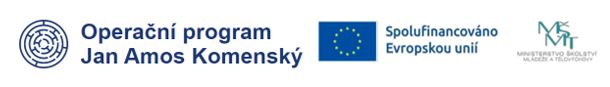 Vážení rodiče, vážení učitelé, milí žáci,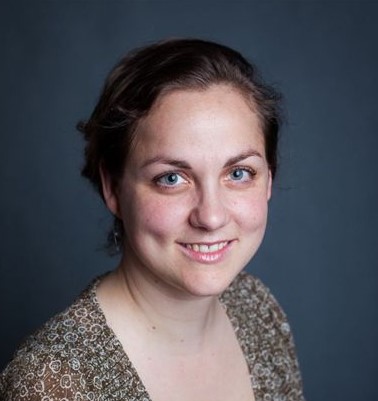 Jmenuji se Jana Pláteníková a působím od 1. 9. 2022 na gymnáziu jako školní psycholožka. Poskytuji bezplatné odborné psychologické poradenství zaměřené na řešení, krizovou intervenci a koučink. Jsem k dispozici pro žáky, jejich rodiče/zákonné zástupce i učitele.Sdělené informace v rámci kontaktu s psychologem jsou vždy důvěrné. Při své práci se řídím zákonem o ochraně osobních údajů a GDPR.S čím se můžete na mne obrátit:Žáci a studenti při potížích s učením (potíže se soustředěním, strach ze zkoušení nebo mluvení před třídou, když tě trápí tréma, když ses náhle zhoršil ve známkách, aj.)když se necítíš dobře ve třídě, nerozumíš si se spolužáky nebo nevycházíš s učitelemkdyž tě trápí vztahy s rodiči, sourozenci, kamarády či partneremkdyž prožíváš náročné období (rozvod rodičů, hádky, konflikty, samota, aj.)když máš pocit, že něco trápí tvého kamaráda nebo spolužákakdyž máš pocit, že někdo ve třídě nebo ve škole ubližuje slabšímukdyž potřebuješ poradit, jakým směrem se dále ubírat ve vzdělávání (profesní poradenství)když chceš zlepšit a rozvíjet svoje schopnosti a dovednostiKDYKOLIV, když se chceš svěřit se svým trápením a potřebuješ si s někým popovídatKe školnímu psychologovi se studenti dostávají na základě vlastního přání, na doporučení učitele či na žádost rodičů. S dětmi pracuji individuálně, ve skupině i v rámci celých tříd.Rodičekdyž se chcete poradit a máte pocit, že vše není tak, jak by mělo být (př. změna školního výkonu, chování nebo prožívání, když má Vaše dítě jakékoli psychické problémy a nevíte, co s tím -  má z něčeho strach, stěžuje si na bolest, nevolnost, i když je zdravé, je neobvykle zamlklé a straní se lidí, aj.)když se ve Vaší rodině dějí velké změny nebo se řeší problémy, které mohou mít dopad na Vaše dítě když máte podezření, že se Vašemu dítěti ve škole děje něco, co by neměloPřijďte raději hned, jakmile Vás začne něco znepokojovat. Čím dříve to společně začneme řešit, tím menší budou následky.Pedagogovékonzultace výchovných a výukových potíží žákůspolupráce s pedagogy na vytváření pozitivní atmosféry ve třídě, dále na prevenci negativních jevů (šikana, záškoláctví, aj.) a pomoc při řešení již vzniklých problémůpodpora v náročných životních situacíchKonzultační hodiny:PO 7:00 - 15:30PÁ 7:00 – 15:30NA konzultace se PROSÍM předem vždy objednejte telefonicky nebo přes EDUPAGE.Mgr. Jana PláteníkováTel.: 777 736 417Email: platenikovaj@gymnvp.cz